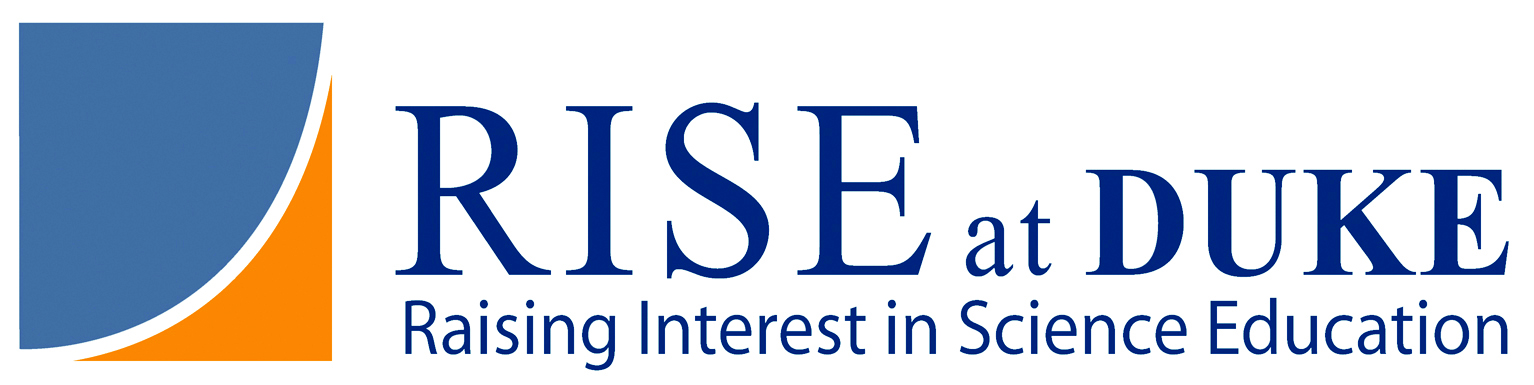 Teaching Units for High School Science Developed by Duke University Graduate Students in Pharmacology 693/694 Master of Arts in Teaching (MAT)http://sites.duke.edu/rise/duke-courses/pharm-693694/Using the Scientific Method for WritingThis group activity will be an exercise demonstrating how scientists actually use the scientific method as a means of publishing their research.  For scientists, publication is oftentimes crucial for landing a sweet research position, professorship, achieving tenure, or even receiving funding for future projects.Part AIn the first part of today’s activity, Mr. Lloyd and Mr. Hewitt have just assigned your group to write a research paper (RELAX! This is a hypothetical scenario…at least for the moment) on a topic of your choosing.  Your teachers are demanding that your group uses at least five sources of information.  Please answer the following questions:1.  Where might you consider looking for information on your topic?  Be specific!2.  What factors would influence how reliable or how “good” or “bad” a source is?Part BNow we will examine the three different types of literature.  TAKE NOTES! SOME OF THIS MIGHT SHOW UP ON YOUR EXAM!  Primary:Secondary:Tertiary:Part CWhen scientists are conducting a controlled experiment, they use and follow the scientific method.  Let us do a little review.  What are the steps to the scientific method?  Please list below and give a general description of each step.1.2.3.4.5.6.7.Part DIn this exercise, we will actually see how research is published and how scientists write the “scientific method”.  Most scientific academic journals follow a similar pattern: abstract  introduction   materials and methods   results  discussion/conclusion.  Each of these subheadings corresponds to a certain part of the scientific method.  In your group, please read your assigned subheading and summarize it, and identify the part of the scientific method it represents.  I know the language can be a bit challenging…do your best!Introduction:Methods:Results:Discussion: